 Volunteer Application Form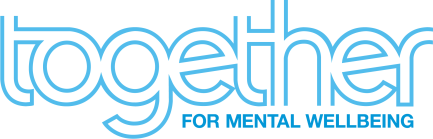 Form VOLAPP1Ensure you have read the full Role Description before completing this application form.Please send any enquiries and your completed form to Maria Hegarty, Volunteers Coordinator at maria-hegarty@together-uk.org.You are applying for:Please give your availability for a regular volunteering shift. Any additional comments about your availabilityDiversity Monitoring InformationWe ask our staff, volunteers and service users to complete our Diversity Monitoring Form to enable us to monitor the effectiveness of our approach to equality and diversity and therefore ensure that we deliver the best possible service outcomes.Information that you provide will be used solely to help us monitor our performance. In accordance with the Data Protection Act, all information will be treated in the strictest confidence. It is crucial to our business that we are able to provide up-to-date monitoring data when we compete for contracts and applications for funding. The data you provide will be treated confidentially and will only be used to produce general statistical data about Together and its staff. Your Personal DetailsYour Personal DetailsMs/Miss/Mrs/Mr/other            Surname:Forename(s):Preferred pronouns:Address (including post code):Home phone number:Mobile number: Email address:Contact in Emergency: Name:Tel No:(this information is optional)Please tell us why you would like to volunteer for Together for Mental Wellbeing:Helpline VolunteerAt The Southwark Wellbeing Hub1-to-1 Wellbeing VolunteerWorkshop Chair VolunteerPlease tell us, in as much detail, why you are suitable for this role. Give evidence and examples of how you meet the required knowledge and experience section of the role description, and how you will apply your skills to the key tasks of this role.   MorningAfternoonEveningMondayTuesdayWednesdayThursdayFridayYour ReferencesYour ReferencesPlease give the details of two people who we can contact for a reference. If possible please provide at least one referee who knows you in a professional capacity, i.e. an employer, supervisor, tutor, support worker. The other reference may be from someone who knows you well, for example a friend, neighbor, or community member.For expediency, please inform your referees of this request.  Please give the details of two people who we can contact for a reference. If possible please provide at least one referee who knows you in a professional capacity, i.e. an employer, supervisor, tutor, support worker. The other reference may be from someone who knows you well, for example a friend, neighbor, or community member.For expediency, please inform your referees of this request.  Name:  Name: Relationship:  Relationship:  Address: Address: Telephone: Telephone: E-mail:E-mail: Please indicate if we may contact the referee before our first informal meeting:Yes:                            No:Please indicate if we may contact the referee before our first informal meeting:Yes:                            No:Applicants signatureApplicants signature: Disclosure and Barring  Service (DBS)  Disclosure and Barring  Service (DBS)  Disclosure and Barring  Service (DBS) Successful applicants are subject to an enhanced DBS check against the barred lists if their work involves carrying out certain activities for children and adults. This will include details of cautions, reprimands or final warnings, as well as convictions. Due to the nature of the post for which you are applying, it is regarded as ‘exempt’ from the provisions of the Rehabilitation of Offenders Act 1974 by virtue of the (Amendment) Order 2001. As a result, successful applicants are not entitled to withhold information about convictions which for other purposes are ‘spent’ under the provisions of the Act and, in the event of employment; any failure to disclose such convictions could lead to dismissal or disciplinary action by the employer. If you are offered a volunteering role, prior to you undertaking that role, if applicable you will be asked to complete a criminal record declaration. Any information given will be treated as confidential and the declaration of a criminal record will not necessarily prevent your offer from being confirmed.To find out more, visit https://www.gov.uk/government/organisations/disclosure-and-barring-service. Successful applicants are subject to an enhanced DBS check against the barred lists if their work involves carrying out certain activities for children and adults. This will include details of cautions, reprimands or final warnings, as well as convictions. Due to the nature of the post for which you are applying, it is regarded as ‘exempt’ from the provisions of the Rehabilitation of Offenders Act 1974 by virtue of the (Amendment) Order 2001. As a result, successful applicants are not entitled to withhold information about convictions which for other purposes are ‘spent’ under the provisions of the Act and, in the event of employment; any failure to disclose such convictions could lead to dismissal or disciplinary action by the employer. If you are offered a volunteering role, prior to you undertaking that role, if applicable you will be asked to complete a criminal record declaration. Any information given will be treated as confidential and the declaration of a criminal record will not necessarily prevent your offer from being confirmed.To find out more, visit https://www.gov.uk/government/organisations/disclosure-and-barring-service. Successful applicants are subject to an enhanced DBS check against the barred lists if their work involves carrying out certain activities for children and adults. This will include details of cautions, reprimands or final warnings, as well as convictions. Due to the nature of the post for which you are applying, it is regarded as ‘exempt’ from the provisions of the Rehabilitation of Offenders Act 1974 by virtue of the (Amendment) Order 2001. As a result, successful applicants are not entitled to withhold information about convictions which for other purposes are ‘spent’ under the provisions of the Act and, in the event of employment; any failure to disclose such convictions could lead to dismissal or disciplinary action by the employer. If you are offered a volunteering role, prior to you undertaking that role, if applicable you will be asked to complete a criminal record declaration. Any information given will be treated as confidential and the declaration of a criminal record will not necessarily prevent your offer from being confirmed.To find out more, visit https://www.gov.uk/government/organisations/disclosure-and-barring-service. Data ProtectionTogether takes our responsibility to look after volunteers’ personal information seriously. We will respect your privacy and follow the principles of the Data Protection Act when handling information about you. We will only ask for relevant and necessary information from you, will keep it securely, limit access to it and will not pass on information without your consent, unless we are legally obliged to. Please read and sign the following statement, so that we have your permission  to hold information about you at Together. I understand and agree that: Information that I have given to Together about myself may be stored,  in manual or electronic form and used by Together and/or carefully vetted third parties who may process personal data on behalf of Together in connection with the work of the organisationQuestion for VDG – is this applicable for volunteers with regards to being used by third parties?Signed: ………………………………………………………………  Date: …………………………..What gender are you?What gender are you?   Male   Prefer to use my own term (write below)   FemaleIs your gender identity the same as the gender you were assigned at birth?                                                       Is your gender identity the same as the gender you were assigned at birth?                                                           Yes   Do not wish to answer   NoWhat is your age?                                                       What is your age?                                                          Do not wish to answerHow would you describe your faith / belief / religion? How would you describe your faith / belief / religion?     No religion   Christian       (including CofE, Catholic, Protestant       and all other Christian denominations)   Buddhist   Hindu   Jewish   Muslim   Sikh    Do not wish to answer    Other (write below)What is your sexual orientation?  (Categories suggested by Stonewall)What is your sexual orientation?  (Categories suggested by Stonewall)   Bisexual   Lesbian / gay woman   Gay man   Do not wish to answer    Heterosexual / straight   Prefer to use my own term (write below)How do you describe your ethnic origin? (Categories from the Office of National Statistics)Choose one section from A to F, then tick one box to best describe your ethnic group or backgroundHow do you describe your ethnic origin? (Categories from the Office of National Statistics)Choose one section from A to F, then tick one box to best describe your ethnic group or backgroundA     WhiteB     Mixed / multiple ethnic groups   English / Welsh / Scottish / Northern      Irish / British   Irish   Gypsy or Irish Traveller   Any other white background (write below)   White and Black Caribbean                              White and Black African   White and Asian   Any other Mixed / multiple ethnic       background (write below)C     Asian / Asian BritishD   Black / African / Caribbean / Black British   Indian   Pakistani   Bangladeshi   Chinese   Any other Asian background (write below)     African   Caribbean   Any other Black / African / Caribbean      background (write below)E     Other ethnic groupF     Undisclosed   Arab   Any other ethnic group (write below)   Do not wish to answerDo you consider yourself to have a disability according to the terms given in the Equality Act 2010? You are disabled under the Equality Act 2010 if you have a physical or mental impairment that has a ‘substantial’ and ‘long-term’ negative effect on your ability to do normal daily activities.Do you consider yourself to have a disability according to the terms given in the Equality Act 2010? You are disabled under the Equality Act 2010 if you have a physical or mental impairment that has a ‘substantial’ and ‘long-term’ negative effect on your ability to do normal daily activities.   Yes   Do not wish to answer   NoIf yes, please select the type of impairment that applies to you (you may select more than one): (Categories suggested by Employers Forum on Disability) If yes, please select the type of impairment that applies to you (you may select more than one): (Categories suggested by Employers Forum on Disability)    Hearing  Impairment   Facial Disfigurement    Learning Difficulties – where a person learns in a different way, i.e. someone who is dyslexic   Mental Ill health   Progressive Conditions   Visual Impairment   Other (write below)   Mobility   Manual Dexterity    Speech Impairment 